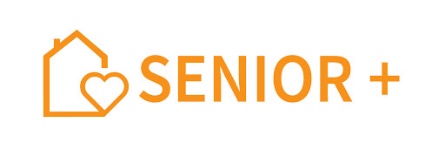                                                               Umowa nrzawarta dnia	2020 r. pomiędzyGminą Rybno / Gminnym Ośrodkiem Pomocy Społecznej w Rybnie, ul. Zajeziorna 58, 13-220 Rybno reprezentowanym  przez:Dorotę Zielińską – Dyrektora ,przy kontrasygnacie Lidii Michalskiej – Głównej Księgowej  zwanym dalej Zamawiającym aprowadzącym działalność gospodarczą pnNIP:	REGON:	,pod adresemzwanym dalej Wykonawcąna podstawie art. 4 pkt. 8 zgodnie z ustawą z dnia 29 stycznia 2004 roku Prawo zamówień publicznych (Dz. U. z 2017 r. poz. 1579 z późn. zm.)§iPrzedmiotem umowy, zwanym dalej „Zamówieniem”, jest wykonanie, dostawa drobnego sprzętu sportowego do  Klubu „Senior+” w Naguszewie ,według warunków Zapytania ofertowego, stanowiącej załącznik nr 1 do niniejszej umowy.Wykonawca zobowiązuje się dostarczyć przedmiot zamówienia, o których mowa w ust. 1, pod adres ustalony z Zamawiającym.Wykonawca powiadomi Zamawiającego telefonicznie i emailem o terminie przedmiotu zamówienia na co najmniej 3 dni przed planowanym terminem ich dostarczenia jednak nie później niż na 3 dni przed terminem o którym mowa w ust. 4.Zamówienie zostanie zrealizowane: do 1 września 2020 roku.Zamówienie zostanie zrealizowane w zakresie zgodnym z Ofertą Wykonawcy z dnia …	2020 roku, stanowiącą załącznik nr 2 do umowy.§2Za realizację Zamówienia Strony ustalają wynagrodzenie w wysokości 	zł brutto(słownie:…………………………………….…………………………………………………………………00/100Zapłata wynagrodzenia, o którym mowa w ust. 1, nastąpi jednorazowo przelewem na rachunek bankowy wskazany przez Wykonawcę w terminie 14 dni kalendarzowych od dnia otrzymania przez Zamawiającego prawidłowo wystawionej faktury VAT.Podstawą wystawienia faktury jest podpisanie przez zamawiającego protokołu odbioru, o którym mowa w § 4 ust. 1, bez zastrzeżeń.Jako dzień zapłaty Strony ustalają dzień wydania dyspozycji przelewu z rachunku bankowego Zamawiającego.Za każdy dzień opóźnienia w zapłacie wynagrodzenia, o którym mowa w ust. 1, Wykonawca może żądać od Zamawiającego odsetek ustawowych za opóźnienie..§3ł. Po zrealizowaniu Zamówienia - w terminie 7 dni - zostanie sporządzony protokół odbioru, podpisany przez Wykonawcę.Protokół odbioru, o którym mowa w ust. 1, powinien zawierać w szczególności:wykaz dostarczonych elementów Zamówienia,dzień i miejsce odbioru Zamówienia.W przypadku stwierdzenia wad - zobowiązanie Wykonawcy do usunięcia wad w terminie określonym przez Zamawiającego, w ramach wynagrodzenia, o którym mowa w § 2 ust. 1.Stwierdzenie przez zamawiającego usunięcia przez Wykonawcę wad będzie stanowić podstawę do sporządzenia protokołu odbioru bez zastrzeżeń.§4Wykonawca oświadcza, że wyposażenie, o którym mowa w § 1 ust. 1 i 4 jest fabrycznie nowe, sprawne technicznie, spełnia warunki techniczne i gwarancji, określone w Załączniku do Umowy.§5Wykonawca udziela Zamawiającemu gwarancji na dostarczone wyposażenie,                      o którym mowa w § 1 ust. 1 i 4 na okres 36 miesięcy.Bieg terminu gwarancji rozpoczyna się z chwilą podpisania przezZamawiającego protokołu odbioru, o którym mowa w § 3 ust. 1, bez zastrzeżeń,Wykonawca zobowiązuje się także do wydania Zamawiającemu dokumentówgwarancji udzielonych przez producenta na okres nie krótszy niż 36 miesięcy.§6Wykonawca nie może powierzyć realizacji Zamówienia innym podmiotom                            bez uprzedniej, pisemnej zgody Zamawiającego.W razie naruszeń postanowień ust. 1 Zamawiający może wypowiedzieć Umowę ze skutkiem natychmiastowym.W przypadku wyrażenia przez Zamawiającego zgody, o której mowa w ust. 1,                        za działania lub zaniechania podmiotów, którym Wykonawca powierzył realizację Zamówienia Wykonawca odpowiada jak za własne.W razie niewykonania lub nienależytego wykonania zamówienia Wykonawca zapłaci Zamawiającemu karę umowną w wysokości 30% wynagrodzenia, o którym mowa w § 2 ust. 1.Za każdy dzień opóźnienia w realizacji Zamówienia Wykonawca zapłaci Zamawiającemu karę umowną w wysokości 2% wynagrodzenia określonego w § 2 ust. 1, licząc od dnia upływu terminu, o którym mowa w § 1 ust. 4.Zamawiający może dochodzić na zasadach ogólnych odszkodowań przewyższających zastrzeżone na jego rzecz kary umowne.§8Do współpracy w sprawach związanych z wykonaniem Umowy upoważnia się;ze strony Zamawiającego:	,ze strony Wykonawcy:Zmiana osób, o których mowa w ust. 1, następuje poprzez pisemne powiadomienie drugiej Strony i nie stanowi zmiany treści Umowy.§9Zmiany treści Umowy wymagają formy pisemnej pod rygorem nieważności.§10W sprawach nie uregulowanych mniejszą Umową mają zastosowanie odpowiednie przepisy Kodeksu cywilnego.§11Spory powstałe w związku z realizacją niniejszej umowy będą rozpoznawane przez sąd właściwy miejscowo ze względu na siedzibę Zamawiającego.§12Dopuszcza się rozwiązanie Umowy w każdym czasie, za pisemnym porozumieniem Stron.§13Umowę sporządzono w trzech jednobrzmiących egzemplarzach, dwóch dlaZamawiającego i jednego dla Wykonawcy.Zamawiający